ГОСУДАРСТВЕННОЕ БЮДЖЕТНОЕ ПРОФЕССИОНАЛЬНОЕ ОБРАЗОВАТЕЛЬНОЕ УЧРЕЖДЕНИЕ РОСТОВСКОЙ ОБЛАСТИ«ТАЦИНСКИЙ КАЗАЧИЙ КАДЕТСКИЙ ТЕХНИКУМ»МЕТОДИЧЕСКАЯ РАЗРАБОТКА Литературный вечер« Я каждый миг исполнен откровенья…»Преподаватель Бабичева Н.Ю.Цель проведения:- повышение интереса  литературе;  -  углубление знаний о поэтах серебряного века;-  обогащение словарного запаса, развитие речи; Под звуки тихой музыки (К.Элизе. А Бетховен. Багатель ля минор) звучит стих о Серебряном веке.1-й Вед:Серебро, огни и блестки, Целый мир из серебра,В жемчугах горят березки, Черно-голые вечера.Это - область чьей-то грёзы,Это - призраки и сны!Все предметы старой прозыВолшебством озарены. Экипажи, пешеходы,На лазури белый дым,Жизнь людей и жизнь природыПолны новым и святым.Воплощение мечтаний.Жизни с грезою игра,Этот мир очарований,Этот мир из серебра!“Первый снег”, Валерий Брюсов.2-й Вед: Серебряный век – это рубеж столетий. Он стал подлинным русским Ренессансом, расцветом русской духовности, давшей миру блистательные научные и художественные открытия. Это был период, когда именно поэзия с её мгновенностью ощущения, с яркостью и силой переживания стала главным рупором настроений эпохи.1-й Вед: Серебряный век - это неожиданный взлет поэзии. Он, этот взлет, свидетельствует о том, что в истории поэзии наступила новая эпоха. Она требовала новых принципов поэтической изобретательности, нового соотношения поэтического слова и жизни.2-й Вед: Поэзия Серебряного века основывалась на самом разнообразном видении мира поэтами. Отсюда множество литературных течений: символизм, акмеизм, футуризм, имажинизм... Дух эпохи породил это чудо - феномен Серебряного века.1-й Вед: А век породил так много поэтов - “хороших и разных”, но все они жили сложной внутренней жизнью, трагической и радостной, туманной и мистической, страстной и бунтующей. Вся их жизнь наполнена до краев исканиями, чувствами, мыслями и ... стихами.Звуки музыки усиливаются, пока участники композиции “Я каждый миг исполнен откровенья” выстраиваются перед зрителями.2-й Вед: “Я каждый миг исполнен откровенья...”. Так мог сказать о своем творчестве, наверное, каждый из поэтов Серебряного века.1-й чтец: Хоть мы навек незримыми цепямиПрикованы к нездешним берегам.Но и в цепях должны свершить мы самиТот круг, что боги очертили нам.Всё, что на волю высшую согласно,Своею волей чуждую творит,И под личиной вещества, бесстрастнойВезде огонь божественный горит.- Поэт Серебряного века Владимир Сергеевич Соловьев - философ, богослов, публицист и поэт. Окончил Московский университет, где позже читал лекции по философии; был вольнослушателем духовной академии. Написал множество статей, посвященных русской литературе. Был кумиром для молодых поэтов начала века.2-й чтец: 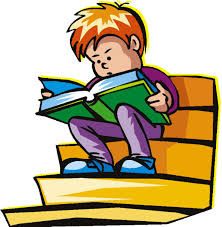 Я в этот мир пришел, чтоб видеть солнце.И синий кругозор.Я в этот мир пришел, чтоб видеть солнцеИ выси гор.Я в этот мир пришел, чтоб видеть мореИ пышный цвет долин.Я заключил миры в едином взоре,Я властелин.Я победил холодное забвенье,Создав мечту мою.Я каждый миг исполнен откровенья, Всегда пою.- Поэт Серебряного века Константин Дмитриевич Бальмонт выпустил свой первый сборник стихов на заре этого века, в 1890 году. В течение целого десятилетия был самым известным из русских поэтов. Знал четырнадцать иностранных языков, делал прекрасные переводы. Его отличали неугомонный нрав и неуемная энергия.3-й чтец: Сладок мне венец забвенья темный,Посреди ликующих глупцовЯ иду отверженный, бездомныйИ бедней последних бедняков.Но душа не хочет примиренья.И не знает, что такое страх;К людям в ней - великое презренье,И любовь, любовь в моих очах:Я люблю безумную свободу!Выше храмов, тюрем и дворцов,Мчится дух мой к дальнему восходу,В царство ветра, солнца и орлов!- Дмитрий Сергеевич Мережковский - идеолог символизма, заметная фигура среди богемы Серебряного века, высоко образованный человек. Он является автором историко-философских романов, пьес, литературоведческих трудов.4-й чтец: Я - бог таинственного мира,Весь мир в одних моих мечтах.Не сотворю себе кумираНи на земле, ни в небесах.Моей божественной природыЯ не открою никому.Тружусь, как раб, а для свободыЗову я ночь, покой и тьму.- Поэт Серебряного века Федор Кузьмич Тетерников знаком всем нам под псевдонимом Федора Соллогуба. Сын портного и прислуги. Учился в уездном училище и Петербургском учительском институте. Двадцать пять лет преподавал математику в глухих северных городках. И писал, писал, писал стихи...5-й чтец: О России петь - что стремитьсяПо лесным горам, полевым ковром.О России петь - что весну встречать,Что невесту ждать, что утешить мать...О России петь - что тоску забыть,Что Любовь любить, что бессмертным быть!- Игорь Северянин (Игорь Васильевич Лотарев) тоже был яркой звездой на небосклоне Серебряного века. Я - гений, Игорь Северянин. В феврале 1918 года на поэтическом вечере в Политехническом музее в Москве был “провозглашен публикой королем поэтов”. Вторым был Маяковский. Больше 20-ти лет прожил в эмиграции. Тосковал по России...6-й чтец: Кто создан из камня, кто создан из глины, -А я серебрюсь и сверкаю!Мне дело - измена, мне имя - Марина,Я - бренная пена морская.Кто создан из глины, кто создан из плоти,Тем гроб и надгробные плиты...В купели морской крещена – и в полётеСвоем - непрестанно разбита!- Конечно же, это Марина Цветаева. Она родилась в Москве в семье профессора искусствоведения Ивана Цветаева,основателя Музея изобразительных искусств им. А.С. Пушкина. Окончила гимназию, слушала лекции по истории литературы в Сорбонне. Печатала свои стихи с 16 лет. Совсем юную ее поддержали Брюсов и Волошин. С последним у Цветаевой завязалась дружба на долгие годы. Всю жизнь жила любовью к мужчине, детям, России... В августе 41-го, будучи в эвакуации в Елабуге, покончила жизнь самоубийством.7-й чтец: Солнце! Твой родникВ недрах бьёт по темным жилам.Возвышающий свой ликОбрати к земным могилам!Солнце!Прикажи.Виться лозам винограда.Завязь почек развяжиВласть пристального взгляда!- В этих стихах перед нами, конечно же, замечательный фантазер, верный друг, сердечный человек Максимилиан Александрович Кириенко-Волошин. Волошин - поэт, переводчик, литературный и художественный критик, автор более 250 статей, художник - мастер акварели, офорта, мемуарист, ученый-знаток восточных религий, философ, краевед, историк, тонкий ценитель музыки. Поистине неисчерпаемая личность, он умел ценить яркую индивидуальность, поэтому вокруг него собиралось множество замечательных людей Серебряного века.8-й чтец: Владимир Владимирович Маяковский - яркая звезда на небосклоне Серебряного века. Родился в Грузии, учился в Кутаисской гимназии. В 1906 году переехал в Москву, стал заниматься революционной работой. Дважды был арестован. Был в числе авторов первых футуристических манифестов.-А вы могли бы?Я сразу смазал карту будня,Плеснувши краску из стакана;Я показал на блюде студняКосые скулы океана.На чешуе жестяной рыбыПрочел я зовы новых губ.А выНоктюрн сыгратьМогли быНа флейте водосточных труб1-й Вед: Итак, сегодня в Интеллектуальной игре играют две команды. Команда 10 А класса Поприветствуем их. 1-й Вед: Позвольте напомнить Вам условия игры.- Вращая стрелку игрального стола, вы определяете номер сектора. Вопрос прозвучит с экрана телевизора. Правильный ответ прозвучит из уст задающего вопрос. За правильный ответ вы получаете фишки.Первый вопрос: Об одном из вечеров в этом заведении - 20 октября 1911 года - Александр Блок вспоминал: "Безалаберный и милый вечер. Было весело и просто. С молодыми добреешь". Чуть позже (7 ноября 1911 года) Анна Ахматова читала стихи:Да, я любила их, те сборища ночные, - 	На маленьком столе стаканы ледяные, 	Над черным кофеем пахучий, тонкий пар, 	Камина красного тяжелый, зимний жар, 	Веселость едкую литературной шуткиИ друга первый взгляд, беспомощный и жуткий.Где, в каком месте собирались поэты Серебряного века? Как называлось это заведение? Ответ: Да, конечно, это кабаре "Бродячая собака". Именно ей посвятил свой гимн поэт Михаил Кузмин:От рождения подвала Пролетел лишь быстрый год, Но "Собака" нас связалаВ тесно-дружный хоровод. 	Чья душа печаль узнала, Опускайтесь в глубь подвала, Отдыхайте, отдыхайте, отдыхайте от невзгод. Второй вопрос: Сущность какого направления в искусстве так сформулировал B.C. Соловьев: Милый друг, иль ты не видишь,  	Что все видимое нами – Только отблеск, только тени  От незримого очами?Ответ: Философ, богослов, публицист и поэт Владимир Сергеевич Соловьев был кумиром молодежи. Этими стихотворными строчками он сформулировал сущность символизма.Третий вопрос: Стихи этой поэтессы, впервые употребившей термин “серебряный век русской поэзии”, Борис Пастернак называл “пристальной прозой”, сама же она писала о них:Вы так вели по бездорожью, 	Как в мрак падучая звезда. Вы были горечью и ложью, А утешеньем никогда. Ответ: Анна Ахматова.Четвертый вопрос: Доктор Фрикен. Кто из авторов Серебряного века подписывался этим псевдонимом?Ответ: Самуил Яковлевич Маршак. В Серебряном веке он был больше знаменит как литературный критик. Пятый вопрос: Максимилиан Волошин писал об этой поэтессе: "Она вся на грани детства и первой юности... Невзрослый стих, иногда неуверенный в себе и ломающийся, как детский голос, умеет передать оттенки, недоступные стиху более взрослому".А Мариетта Шагинян считала, что наша героиня "пишет, как играют дети - своими словами, своими секретами, своими выдумками. И это неожиданно мило". Назовите её.Ответ: Марина ЦветаеваШестой вопрос: Кто написал эти известные стихи? Что за этим последовало:Мы живем, под собою не чуя страны, 	Наши речи за десять шагов не слышны, А где хватит на полразговорца, 	Там припомнят кремлевского горца. Ответ: Это стихи Осипа Мандельштама, что и послужило причиной его ареста и гибели.4) Музыкальная пауза. Песня.Седьмой вопрос: С кем дрался М.Волошин на дуэли, и что было ее причиной?Ответ: М. Волошин стрелял в Н. Гумилева, который, стрелял первым, промахнулся. Но и пистолет Волошина дважды дал осечку. Пятнадцать шагов отмерял им А.Н. Толстой. Н. Гумилев ухаживал за Е.И. Дмитриевой, чем-то оскорбил ее; М. Волошин, ее близкий друг, дал ему пощечину. Дуэль была на Черной речке, недалеко от места дуэли А.С. Пушкина.1) Сектор: "Я каждый миг исполнен откровенья" /Представитель команды читает понравившееся произведение одного из поэтов серебряного века/.Восьмой вопрос: Владислав Ходасевич рано начал писать стихи, был мастером старых форм и отказывался от каких-либо крайних новшеств. Об этом стихотворном размере Ходасевич сказал: Он крепче всех твердынь России, Славнее всех ее знамен. Ответ: Четырехстопный ямб.Девятый вопрос: Кто и кому посвятил следующие строки?Зверю - берлога, Страннику - дорога. Мертвому дроги. Каждому свое.	Женщине - лукавить, Царю - править, Мне славить Имя твое.Ответ: Марина Цветаева - А. Блоку. Стихи "К Блоку".3) Музыкальная пауза. Песня.Резервные вопросы:1 вопрос: Кто из поэтов Серебряного века под впечатлением от "Крейцеровой сонаты" Льва Толстого выбросился из окна второго этажа. Разбился, но выжил?Ответ: Это был впечатлительный, очень эмоциональный Бальмонт.2 вопрос: Перечислите псевдонимы поэта Лотарева.Ответ: самый известный Игорь Северянин, Игла, Граф Евграф, Д. АксанграфВопрос: Как называл свои стихи Игорь Северянин?Ответ: Поэзы.Вопрос: В каких странах побывал Н.С. Гумилев?Ответ: Трижды посетил Африку (провел там почти два года), в 1906-1908 учился в Париже, был в Италии, Греции, Константинополе, Швеции, Норвегии, жил в Лондоне, мечтал, но не сумел побывать в Италии.После второго раунда игры участники занимают свои места.1-й Вед: Для нас, молодых людей 21 столетия, творчество "серебряных поэтов", несомненно, большая поэзия, которая пришла к нам как радость, как новое открытие мира.Будем благодарны нашему времени, что оно возвратило нам свет Духовности, Добра и Красоты.2-й Вед: И это дарит нам надежду на то, что в нашем безумно жестоком мире восторжествуют, наконец, ценности вечные и неотъемлемые, без которых человек не может жить на земле.